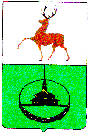 Заключение № 2Контрольно-счетной  комиссии городского округа город Кулебакипо результатам экспертизы проекта постановления администрациигородского округа город Кулебаки №б/н «О внесении изменений в муниципальную программу «Информационное  общество городского округа город Кулебаки Нижегородской области на 2018-2020 годы», утвержденную постановлением администрации городского округа город Кулебаки от 27.12.2017 г. №3236»«17» января 2018 г. 							г. КулебакиНастоящее заключение по результатам экспертизы проекта постановления администрации городского округа город Кулебаки №б/н «О внесении изменений в муниципальную программу «Информационное  общество городского округа город Кулебаки Нижегородской области на 2018-2020 годы», утвержденную постановлением администрации городского округа город Кулебаки от 27.12.2017 г. №3236» (далее – проект постановления, программа) подготовлено в соответствии с Бюджетным кодексом РФ, Федеральным законом от 07.02.2011 №6-ФЗ «Об общих принципах организации и деятельности контрольно-счетных органов субъектов Российской Федерации и муниципальных образований», решением Совета депутатов городского округа город Кулебаки от 25.12.2015 №82 «Об утверждении Положения о контрольно-счетной комиссии городского округа город Кулебаки Нижегородской области», постановлением администрации городского округа город Кулебаки от 03.03.2016 №395 «Об утверждении порядка разработки, реализации и оценки эффективности муниципальных программ городского округа город Кулебаки» (далее – порядок № 395) и иными правовыми актами, регулирующими бюджетные отношения.1.Общие положенияРассматриваемый проект постановления поступил в Контрольно-счетную комиссию городского округа город Кулебаки – 16.01.2018 года.Выводы по результатам настоящей экспертизы сформированы на основании представленных документов:1) служебная записка начальника отдела экономики администрации городского округа город Кулебаки Нижегородской области в Контрольно-счетную комиссию городского округа город Кулебаки  от 16.01.2018 № 10-20/10 «О направлении проекта изменений муниципальной программы»;2) служебная записка управляющего делами администрации городского округа город Кулебаки Нижегородской области от 15.01.2018 № 02-04-38;3) проект постановления администрации городского округа город Кулебаки Нижегородской области «О внесении изменений в муниципальную программу «Информационное  общество городского округа город Кулебаки Нижегородской области на 2018-2020 годы», утвержденную  постановлением администрации городского округа город Кулебаки от 27.12.2017 г. №3236»  с приложениями;4) муниципальная программа «Информационное  общество городского округа город Кулебаки Нижегородской области на 2018-2020 годы», утвержденная  постановлением администрации городского округа город Кулебаки от 27.12.2017 г. №3236»;Разработчик программы – управление делами администрации городского округа город Кулебаки вносит изменения в программу на основании пункта 4.1, предусмотренного порядком № 395.    Ответственный исполнитель программы – управление делами администрации городского округа город Кулебаки вносит изменения в программу на основании пункта 4.2, предусмотренного порядком № 395.В результате экспертизы проекта постановления и анализа вносимых изменений установлено следующее.Первоначально в паспорте муниципальной программы подраздел «Объемы финансирования программы (в разбивке по подпрограммам)»  утвержден постановлением администрации в сумме 26 124,8 тыс. руб. с параметрами, представленными в Таблице №1.Таблица №1.Представленным проектом постановления предусмотрено изменение объемов финансирования программы, представленных в Таблице №2.Таблица №2.	В результате планируемых изменений объем ассигнований на реализацию программы увеличится на сумму 451,5 тыс. руб. и составит  26 576,3 тыс. руб., в том числе в 2018 году – 9 220,4 тыс. руб. В результате планируемых изменений объем ассигнований на реализацию программы  по источникам финансирования:2018 год- за счет средств бюджета городского округа уменьшится на сумму 897,7 тыс. руб. и составит  в сумме 7 541,9 тыс. руб.;- за счет средств областного бюджета увеличится на сумму 1 349,2 тыс. руб. и составит  в сумме 1 678,5 тыс. руб.;2019 год- за счет средств бюджета городского округа уменьшится на сумму 1 027,5 тыс. руб. и составит  в сумме 7 432,5 тыс. руб.;- за счет средств областного бюджета увеличится на сумму 1 027,5 тыс. руб. и составит  в сумме 1 370,0 тыс. руб.;2020 год- за счет средств бюджета городского округа уменьшится на сумму 1 068,6 тыс. руб. и составит  в сумме 7 128,6 тыс. руб.;- за счет средств областного бюджета увеличится на сумму 1 068,6 тыс. руб. и составит  в сумме 1 424,8 тыс. руб.	В результате планируемых изменений объем ассигнований на реализацию программы в 2018 году увеличен на 451,5 тыс. руб. и составит в сумме 9 220,4 тыс. руб., объем ассигнований на реализацию  программы в 2019 и 2020 годах останется прежним и составит  8 802,5 тыс. руб. и 8 553,4 тыс. руб. соответственно.2.Анализ изменений, вносимых в программу2.1. Согласно постановлению администрации городского округа город Кулебаки от 27.12.2017 № 3236 «Об утверждении муниципальной программы «Информационное  общество городского округа город Кулебаки Нижегородской области на 2018-2020 годы» объём ассигнований на реализацию программы:по подпрограмме 1. «Информационная среда городского округа город Кулебаки», задаче 1.3. «Создание благоприятных условий для функционирования муниципального информационного ресурса -  средства массовой информации газеты «Кулебакский металлист»»:по мероприятию 1.3.1. «Выделение субсидий на выполнение муниципального задания МАУ РИЦ «Кулебакский металлист»» предусмотрен в сумме 5 140,1 тыс. руб., в том числе:в 2018 году в сумме  1 646,6 тыс. руб., из них:областной бюджет – 329,3 тыс. руб.,бюджет городского округа – 1 317,3 тыс. руб.;в 2019 году в сумме  1 712,5 тыс. руб., из них:областной бюджет – 342,5тыс. руб.,бюджет городского округа – 1 370,0 тыс. руб.;в 2020 году в сумме  1 781,0 тыс. руб., из них:областной бюджет – 356,2 тыс. руб.,бюджет городского округа – 1 424,8 тыс. руб.В связи с технической ошибкой проектом постановления предусматривается изменение источников финансирования по подпрограмме 1. «Информационная среда городского округа город Кулебаки», задаче 1.3. «Создание благоприятных условий для функционирования муниципального информационного ресурса -  средства массовой информации газеты «Кулебакский металлист»»  мероприятию 1.3.1. «Выделение субсидий на выполнение муниципального задания МАУ РИЦ «Кулебакский металлист»», источники  финансирования составят:в 2018 году в сумме  1 646,6 тыс. руб., из них:областной бюджет – 1 317,3  тыс. руб.,бюджет городского округа – 329,3 тыс. руб.;в 2019 году в сумме  1 712,5 тыс. руб., из них:областной бюджет – 1 370,0 тыс. руб.,бюджет городского округа – 342,5 тыс. руб.;в 2020 году в сумме  1 781,0 тыс. руб., из них:областной бюджет – 1 424,8 тыс. руб.,бюджет городского округа – 356,2 тыс. руб.Кроме того, проектом постановления по подпрограмме 1. «Информационная среда городского округа город Кулебаки», задаче 1.3. «Создание благоприятных условий для функционирования муниципального информационного ресурса -  средства массовой информации газеты «Кулебакский металлист»»  мероприятию 1.3.1. «Выделение субсидий на выполнение муниципального задания МАУ РИЦ «Кулебакский металлист»» предусматривается увеличение  объема финансирования в  2018 году на сумму 451,5 тыс. руб., в том числе:областной бюджет – 361,2  тыс. руб.,бюджет городского округа – 90,3 тыс. руб.2.2. Проектом постановления вносятся изменения в разделы паспорта программы.Раздел «Объемы финансирования программы (с разбивкой по подпрограммам)» изложен в новой редакции.Общий объем бюджетных ассигнований на реализацию подпрограммы 1 «Информационная среда городского округа город Кулебаки» в 2018 году (по сравнению с редакцией от 27.12.2017) увеличен на 451,5 тыс. руб. и составил в сумме 8 269,4 тыс. руб. Объем  финансирования по годам  реализации подпрограммы 1. «Информационная среда городского округа город Кулебаки» изложен в новой редакции. Таблица 1 «Перечень основных мероприятий муниципальной программы «Информационное общество городского  округа город Кулебаки Нижегородской области на 2018-2020 годы»» раздела 2.4  «Система программных мероприятий» изложена в новой редакции согласно приложению к проекту постановления. Таблица  4 «Ресурсное обеспечение реализации муниципальной программы за счет средств бюджета   городского округа» и Таблица 5 «Прогнозная оценка расходов на реализацию муниципальной программы за счет всех источников финансирования» раздела  2.8. «Ресурсное обеспечение муниципальной программы» изложены в новой редакции согласно приложению к проекту постановления. 3.Заключительные положенияПо результатам проведенной экспертизы Контрольно-счетная комиссия городского округа город Кулебаки считает, что представленный проект постановления соответствует целям решения вопросов местного значения и полномочиям, определенным Федеральным законом от 06.10.2003 №131-ФЗ «Об общих принципах организации местного самоуправления в Российской Федерации» и может быть рассмотрен администрацией городского округа город Кулебаки. Аудитор Контрольно-счетной комиссии городского округа город Кулебаки                                                     И.А. СмолинаКОНТРОЛЬНО-СЧЕТНАЯ КОМИССИЯГОРОДСКОГО ОКРУГА ГОРОД КУЛЕБАКИул. Воровского,49, г. Кулебаки, Нижегородская область, 607018электронная почта: krk.kuleb@adm.klb.nnov.ruКОНТРОЛЬНО-СЧЕТНАЯ КОМИССИЯГОРОДСКОГО ОКРУГА ГОРОД КУЛЕБАКИул. Воровского,49, г. Кулебаки, Нижегородская область, 607018электронная почта: krk.kuleb@adm.klb.nnov.ruИсточники финансированияФинансирование по годам реализации программы, тыс. руб.Финансирование по годам реализации программы, тыс. руб.Финансирование по годам реализации программы, тыс. руб.Всего, тыс. руб.Источники финансирования201820192020Всего, тыс. руб.Всего, в т.ч.:8 768,98 802,58 553,426 124,8Областной бюджет329,3342,5356,21 028,0Бюджет городского округа8 439,68 460,08 197,225 096,8Источники финансированияФинансирование по годам реализации программы, тыс. руб.Финансирование по годам реализации программы, тыс. руб.Финансирование по годам реализации программы, тыс. руб.Всего, тыс. руб.Источники финансирования201820192020Всего, тыс. руб.Всего9 220,48 802,58 553,426 576,3Бюджет городского округа7 541,97 432,57 128,622 103,0Областной бюджет1 678,51 370,01 424,84 473,3